Publicado en Barcelona el 23/05/2019 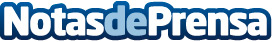 Tendencias de anillos de compromiso en 2019: Joyería Clemència Peris¿Se está buscando anillo de compromiso? La época más fuerte para pedir matrimonio ha dado el pistoletazo de salida. Por ello, la joyería Clemencia Peris descubre los anillos de compromiso para este 2019Datos de contacto:Ferran TobiasNota de prensa publicada en: https://www.notasdeprensa.es/tendencias-de-anillos-de-compromiso-en-2019 Categorias: Moda Sociedad Cataluña E-Commerce Consumo http://www.notasdeprensa.es